Tender for CW Maintenance (Nation Wide) as per BoQ & PTCL Technical Specifications/criteria1.	Sealed bids, in Pak rupees on D.D.P basis, are invited from manufacturers of repute or authorized dealers for Tender for CW Maintenance (Nation Wide) as per BoQ & PTCL Technical Specifications/Criteria. Tender documents can be purchased from the undersigned on payment of Rs. 2,500/- (non-refundable) through Demand Draft/pay order in favor of Pakistan Telecommunication Company Limited, H/Qs G-8/4, and Islamabad.2.	Bids shall be dropped in Room No 413, 4th Floor, Old Building PTCL Headquarters, G-8/4, Islamabad by 1100 hours on or before 31-July-2018. 3. 	Bids should be marked as “Bids for CW Maintenance (National Wide) against RFQ # Proc. 1-1/2/030518/1933” and should be accompanied by a Bid Security of  50,000/-in form of Bank Guarantee, on the format given in the tender documents on Non-Judicial Stamp Paper.4.	Bids received after the above deadline shall not be accepted and be returned unopened. 5.	PTCL reserves the right to reject any or all bids and to annul the bidding process at any time, without thereby incurring any liability to the affected bidder (s) or any obligations to inform the affected bidder (s) of the grounds for PTCL Action.6.	Vendor registration is mandatory for all the vendors interested to supply material/services to PTCL. It is essential to mention the Vendor Registration Code (VR Code) assigned by PTCL on Quotation/Bids submitted. Unregistered vendors are required to get registered with PTCL for good/continuous business relationship.7.	All correspondence on the subject may be addressed to the undersigned.Sr. Manager Supply Chain-I	Room No 413, Block APTCL Headquarters, G-8/4, Islamabad.Tel : +92-51- 051-2289031,Email: ali.aman@ptcl.net.pk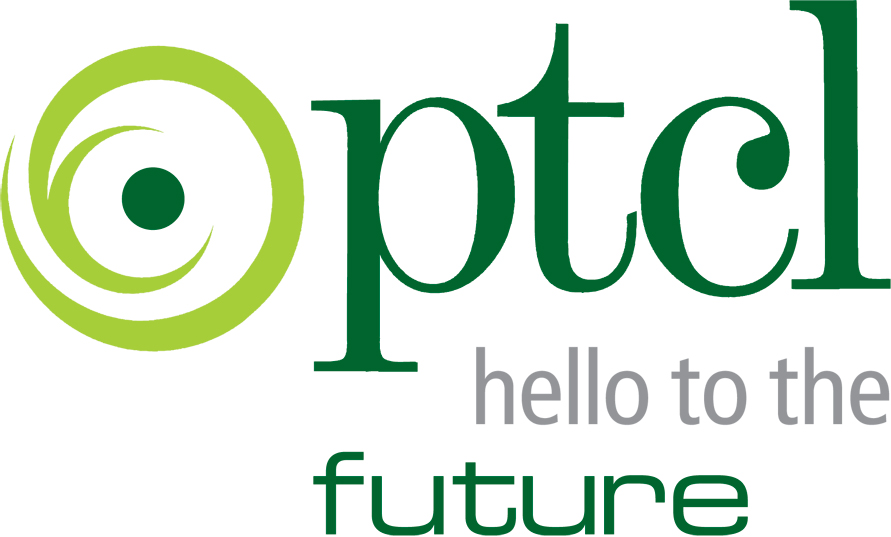 TENDER NOTICETENDER NO. PROC. 1-1/2/030518/1933